EUROCLASSICA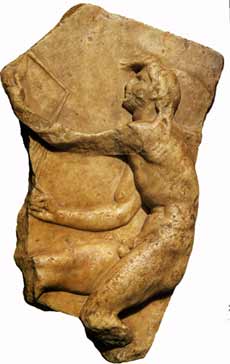 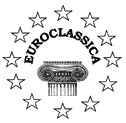 Annual Conference and General AssemblySplit, Croatia and Mostar, Bosnia-Herzegovina(August 27–30 2021)Second MessageDear colleagues, in addition to the information given in the First Message, we now send the registration details.Fees and costsThe registration fee is EUR 120. It includes the conference materials, coffee breaks, lunch on Friday, lunch and dinner on Saturday, city tour, entrance to Split Archeological Museum, and bus to Mostar and back. The cost of the optional dinner on Friday is EUR 30. We have meat, fish, and vegetarian option.The cost of the optional trip to the island of Hvar is EUR 25. It covers ferryboat, boat, city tour, and entrance to Petar Hektorović's villa.RegistrationTo register please do the following by May 15:make your payment at the account given below (just add up the registration fee and the optional parts)fill the registration form at the following link: [X] (for each person separately; don't forget to click the "Submit" button)Account detailsName: HRVATSKO DRUŠTVO KLASIČNIH FILOLOGAAddress: Ivana Lučića 3, Zagreb (postal code: 10000)IBAN: HR6423600001101583404SWIFT/BIC: ZABAHR2XBank: Zagrebačka banka d.d.Bank address: Trg bana Josipa Jelačića 10, Zagreb (postal code: 10000)Payment description: "Euroclassica registration - YOUR Family name and given name"HotelsHere we repeat the list of the some of the hotels at walking distance from the conference venue: Kastel (https://www.kastelsplit.com/en/), Globo (https://hotelglobo.com/), Bellevue (http://hotel-bellevue-split.hr/), President (http://www.hotelpresident.hr/split/).ContactFor all issues regarding the registration please contact Šime Demo (sime.demo@gmail.com). 